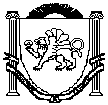 Республика КрымБелогорский районЗуйский сельский совет66-я сессия 1-го созыва23 мая 2019 года 										№  506РЕШЕНИЕОб обращении в Избирательную комиссию Республики Крым о возложении полномочий избирательной комиссии муниципального образования Зуйское сельское поселение Белогорского района Республики Крым на территориальную избирательную комиссию Белогорского районаВ соответствии с п.4  статьи 24 Федерального закона от 12.06.2002 года № 67- ФЗ «Об основных гарантиях избирательных прав и права на участие в референдуме граждан Российской Федерации», частью 2 статьи 19 Закона Республики Крым от 05.06.2014 г. № 17 – ЗРК «О выборах депутатов представительных органов муниципальных образований в Республике Крым», на основании ст Устава муниципального образования Зуйское сельское поселение Белогорского района Республики КрымЗуйский  сельский совет РЕШИЛ:Обратиться в Избирательную комиссию Республики Крым с предложением  возложить полномочия избирательной комиссии муниципального образования Зуйское сельское поселение Белогорского района Республики Крым на территориальную избирательную комиссию Белогорского района.Направить настоящее решение в Избирательную комиссию Республики КрымНастоящее решение подлежит официальному опубликованию (обнародованию) на официальной странице муниципального образования Зуйское сельское поселение Белогорского района на портале Правительства Республики Крым rk.gov.ru в разделе «Белогорский район. Муниципальные образования района. Зуйское сельское поселение», и на информационном стенде в здании администрации Зуйского сельского совета по адресу: пгт Зуя, ул. Шоссейная, 64.Председатель Зуйского сельского совета –Глава администрации Зуйского сельского поселения			А.А.Лахин